Эдьютейнмент как способ повышения мотивации учащихся на уроках английского языкаАвтор: Смирнова Светлана Валентиновна, учитель английского языка МОБУ «Медведевская средняя общеобразовательная школа №2»Аннотация: данная статья посвящена проблемам школьной мотивации учащихся и поиску путей ее повышения. Одним из путей автор видит применение приемов образовательной технологии «Эдьютейнмент», что означает  «Обучение с развлечением». Данная технология и ее использование раскрыты на конкурсном испытании «Мастер-класс» в рамках республиканского конкурса «Педагогический дебют -2022» в номинации «педагог-наставник».В настоящее время одной из основных проблем современной школы является нежелание детей учиться, мотивация школьников постоянно снижается. Данная проблема актуальна не только в учебно-воспитательном процессе в школе, но и в целом в педагогике и психологии. Таким образом, перед современной школой стоят актуальные вопросы: Как заинтересовать ребенка учебой? Что нужно сделать, чтобы обучение приносило удовольствие? Ведь «ученик, который учится без желания – это птица без крыльев» (Саади). В связи с этим учитель порой становится и артистом, и фокусником, чтобы создать у своих учеников интерес к изучаемому предмету и удержать его.Во время своих уроков я часто использую помощника или «помогатора», как называют его сами учащиеся. Это игрушка - мистер Ок.  Я беру его, время от времени, на уроки для того чтобы заинтересовать детей и замотивировать их  на изучение английского языка. Мистер Ок – это пример использования на уроках технологии интерактивного обучения, которая получила название «Эдьютейнмент».    Эдьютейнмент (Edutainment)– это современная образовательная технология, которая основывается на современных психологических приёмах, информационных и коммуникационных технологиях, визуальном материале,   игровом формате,  с целью поддержать эмоциональную связь с учащимися, привлечь и удержать их внимание длительное время. Она соединяет в себе обучение (англ. education) и развлечение (англ. entertainment). В английском языке entertainment означает не только удовольствие, но ещё и интерес, удерживание внимания.В широком смысле эдьютейнмент – это любое знание, которое завернуто в «яркую обертку», а оттого – и в этом вопросе единодушны и психологи, и педагоги– усваивается лучше, легче, быстрее.На мастер-классе по наполнению корзины, которую я принесла с собой, коллеги догадались, что говорить мы будем о фруктах, там более приближался новогодний праздник, на котором неотъемлемой частью меню обязательно являются фрукты. Затем участникам фокус-групп (2 группы) было предложено освоить некоторые знания по английскому языку. Каждая из групп получила задания (приложение).В то время, пока участники фокус-групп работали над заданиями, мною перед слушателями были рассмотрены факты о начале использования обучения с развлечением и его роли в современном образовании.За рубежом термином «Эдьтейнмент», как правило, называют теле- и радиопередачи, образовательные фильмы, компьютерные программы и сервисы с развлекательными элементами. Впервые слово edutainment использовал Уолт Дисней в 1954 году, чтобы описать серию документальных фильмов о природе True-Life Adventures. Британский зоолог Роберт Хейман в 1974 году назвал этим термином передачи National Geographic. Тогда обучение с помощью видео было далеко не так широко распространено, как сейчас. Это казалось чем-то очень необычным: «Вау, мы смотрим телевизор на уроке!».  Сейчас это уже норма.В 2009 году стартовал проект «Теории и Практики», который достаточно быстро и успешно стал своеобразным пионером русского эдьютейнмента. Почему этот проект важен? Данный ресурс – это оригинальный, осмысленный и качественный продукт, сформированный по принципу «роста снизу», то есть основанный на спросе на эдьютейнмент в России. Телепередача «Улица Сезам» - является классический примером эдьютейнмента. В этой передаче мультипликационные герои учили маленьких зрителей читать и считать, называть цвета и многое другое. В России примером эффективного использования эдьютейнмента являются такие обучающие мультфильмы как «Фиксики», «Пин-код», программа «Галилео», программа «Жить здорово». Учителя нашей школы активно используют данные мультфильмы на своих уроках по разным предметам.Современный яркий офлайн-пример — образовательно-развлекательный центр «Кидзания». В России в Казани это «Кидспейс». Мне довелось там побывать со своим классом. Дети пробуют себя в различных профессиях и параллельно с этим развивают профессиональные навыки.  Всё очень реалистично: ребёнок надевает костюм, например, врача или пожарного, рядом с ним настоящий эксперт из этой сферы, вокруг соответствующий антураж.А какие методы обучения практикует эдьютейнмент? Преимущественно —интерактивные методы обучения, где участник является субъектом образовательного процесса. То есть он самостоятельно добывает знание, переживая какой-то опыт, а задача учителя - поддерживать, направлять и корректировать.Это может быть ролевая игра, проектное обучение, разбор кейсов, просмотр и обсуждение видео, дебаты и дискуссии, мозговой штурм, различные практические задания. Кроме того, часто используются арт-техники, проведение экспериментов. Так например, на своих уроках английского языка активно применяю ролевые игры. Во время урока по теме «Еда и фрукты» после повторения материала и отработки его по средствам упражнений  в разных видах речевой деятельности, мы с ребятами, это уже в качестве развлечения, после обучения, приготовили самый настоящий фруктовый салат.На открытом уроке в рамках декады иностранных языков в школе по теме «Мода и погода», после выполненных упражнений, мы с ребятами устроили самый настоящий парад кепок, дефиле под музыку. Ребята были рады такой активности на уроке и запомнили урок. 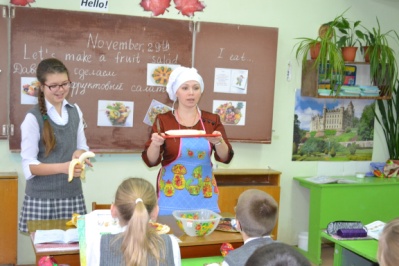 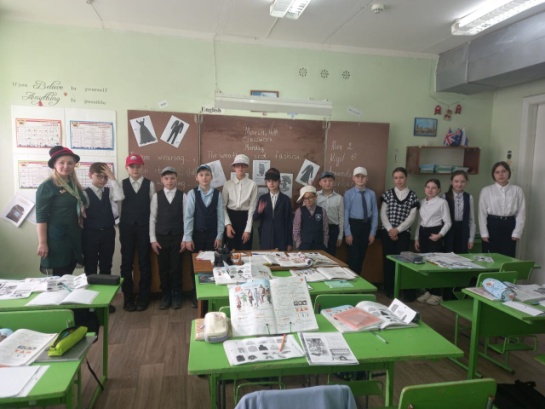  Также на уроках ребята вживаются в роли во время парной работы над составлением диалогов, путешествуют по странам. Прекрасным примером использования технологии «Эдтютейнмент» является образовательная платформа «Учи.ру», которая предлагает учащимся в развлекательной, но в то же время занимательной форме различные марафоны, олимпиады, которые отлично повышают внутреннюю мотивацию школьников. Мой ученики являются активными пользователи данного ресурса.Так чего всё-таки в эдьютейнменте больше — обучения или развлечения? Это скорее обучение с элементами развлечения или наоборот? Как правило, первично именно обучение, так как эдьютейнмент, однозначно, несет образовательную пользу. Развлечение здесь выступает в качестве способа заинтересовать участников темой, погрузить в образовательный процесс. Эдьютейнмент очень помогает вовлечь в обучение. Например,  в случае с маленькими детьми это особенно актуально — им сложно удерживать внимание на занятии и быстро становится скучно, если нужно что-то повторять или задача кажется трудной. Развлекательные и игровые элементы размещают, как правило, волнами: в начале обучения есть сильный игровой компонент, потом он чуть ослабевает, затем снова появляется — и так до тех пор, пока не будет достигнута итоговая образовательная цель. Эдьютейнмент подходит как для ознакомления с темой урока, так и для глубокого изучения. Английский язык - подходящий предмет для использования данной технологии на уроке, элементы которой я использую на разных этапах урока, поскольку это трудный предмет, и изучать его тоже нелегко, ребятам необходимо иногда отвлекаться от постоянного «зазубривания» грамматики и лексики, а самым подходящим является элемент развлечения на уроке. Это позволяет снять психологическую нагрузку и продолжить изучать тему наравне с другими учениками. Далее участники фокус-групп демонстрировали результат своей работы.В заключении мастер-класса мною было озвучено, что современные школьники живут в ускоренном ритме жизни, что также влияет на их обучение. В связи с этим применение активных и интерактивных технологий является оправданным на уроках в разных предметных областях, мотивируя детей на усвоение изучаемого материала в увлекательной форме. Поэтому учителям необходимо осваивать и применять на своих уроках инновационные интерактивные образовательные технологии, которые помогут повысить мотивацию и, следовательно, и качество знаний обучающихся. Рефлексия мастер-класса была проведена с помощью «помогатора» - Мистера Ок  и с использованием интерактивного приема «Попс-формула» (приложение). В преддверии Нового года Мистер Ок принес мандаринку (проговарить ее по-английски), и стал ее передавать участникам мастер-класса, с целью услышать по предложенной Попс-формуле впечатление о мастер-классе.Использованные источники:1.Что такое Edutainment: как соединить обучение с развлечением. https://skillbox.ru/media/education/chto-takoe-edutainment-kak-soedinit-obuchenie-s-razvlecheniem/ 2.Лопарева Т.Е. Эдьютейнмент как способ повышения мотивации учащихся.  https://tatotka.wixsite.com/pedagog2016/single-post/2015/03/08/молекулярные-солнечные-элементы3. Дъяконова О.О. Понятие «эдъютейнмент» в зарубежной и отечественной педагогике.//Сибирский педагогический журнал. № 6, 2012г.4. Лучшая форма обучения школьников - эдъютейнмент. http://www.dobrenok.com/news/9957-luchshaya-forma-obucheniya-shkolnikov.html5. Edutainment или как сделать процесс обучения увлекательным https://mgk-ist.minskedu.gov.by/педагогам/виртуальный-методический-кабинет/методический-альманахПриложение.Задания для  фокус-группы №1.Инструкция к заданиям. Последовательно выполняйте все задания, а в конце вас ждет секретное задание и сюрприз. Задание 1. Возьмите карточки с изображениями фруктов и овощей (перед вами изображения фруктов и овощей, на обороте написано название на английском языке). Вспомните их названия на английском языке, если сложно, возьмите карточку – подсказку (рисунок, где названия фруктов и овощей написаны на русском языке и на английском языках). Вы любите фрукты и овощи?  Do you like fruits  and vegetables?Назовите, что вы любите, используя фразу   “ I like ….” , например: « I like lemons».Задание 2.Разделите карточки  на две группы: отдельно фрукты, отдельно овощи. Выполните задание по картинке. 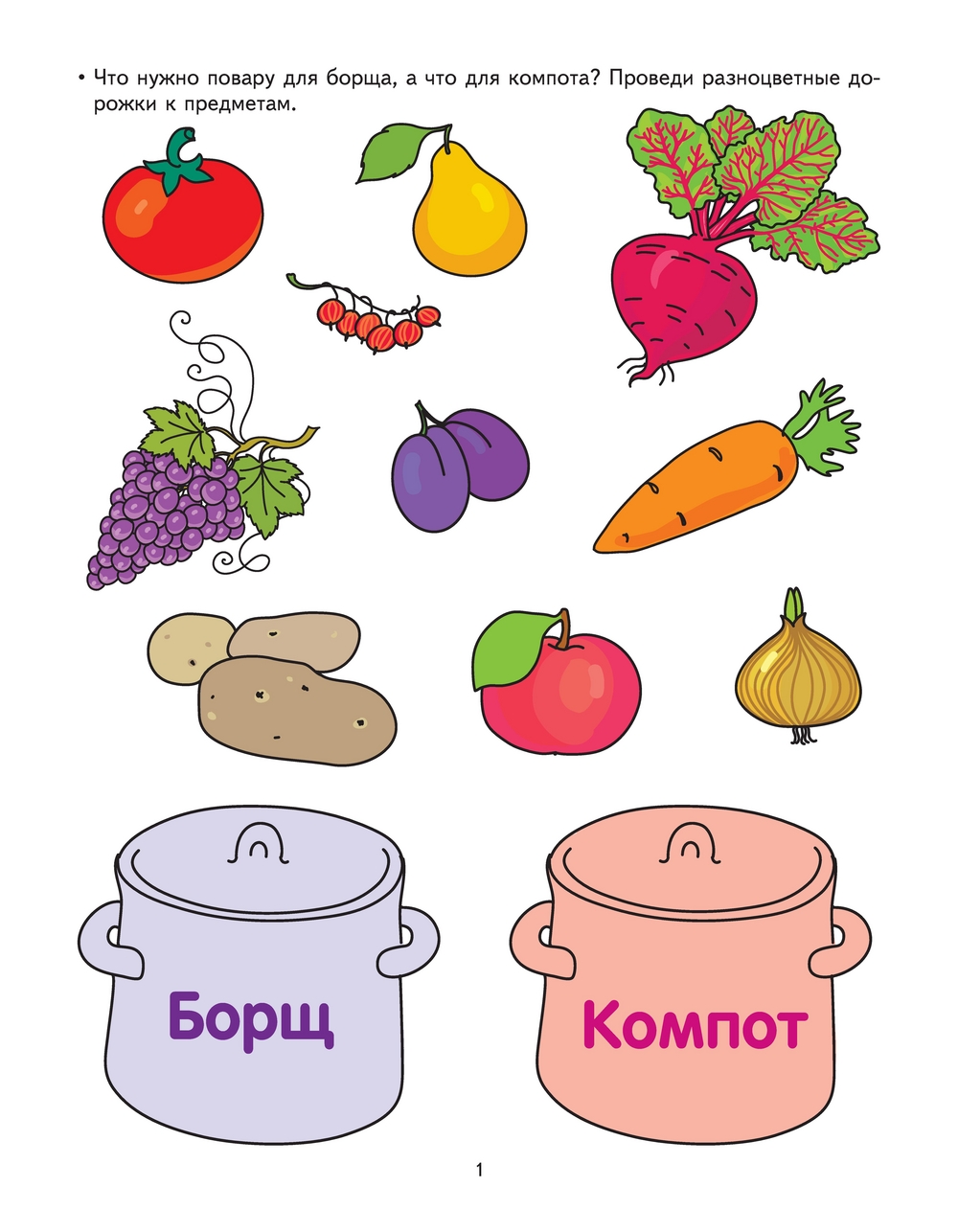 Борщ и компот любят многие. А вы любите салаты?  Часто это овощные салаты или микс-салаты. Прочитайте рецепт и угадайте, о каком салате идет речь? 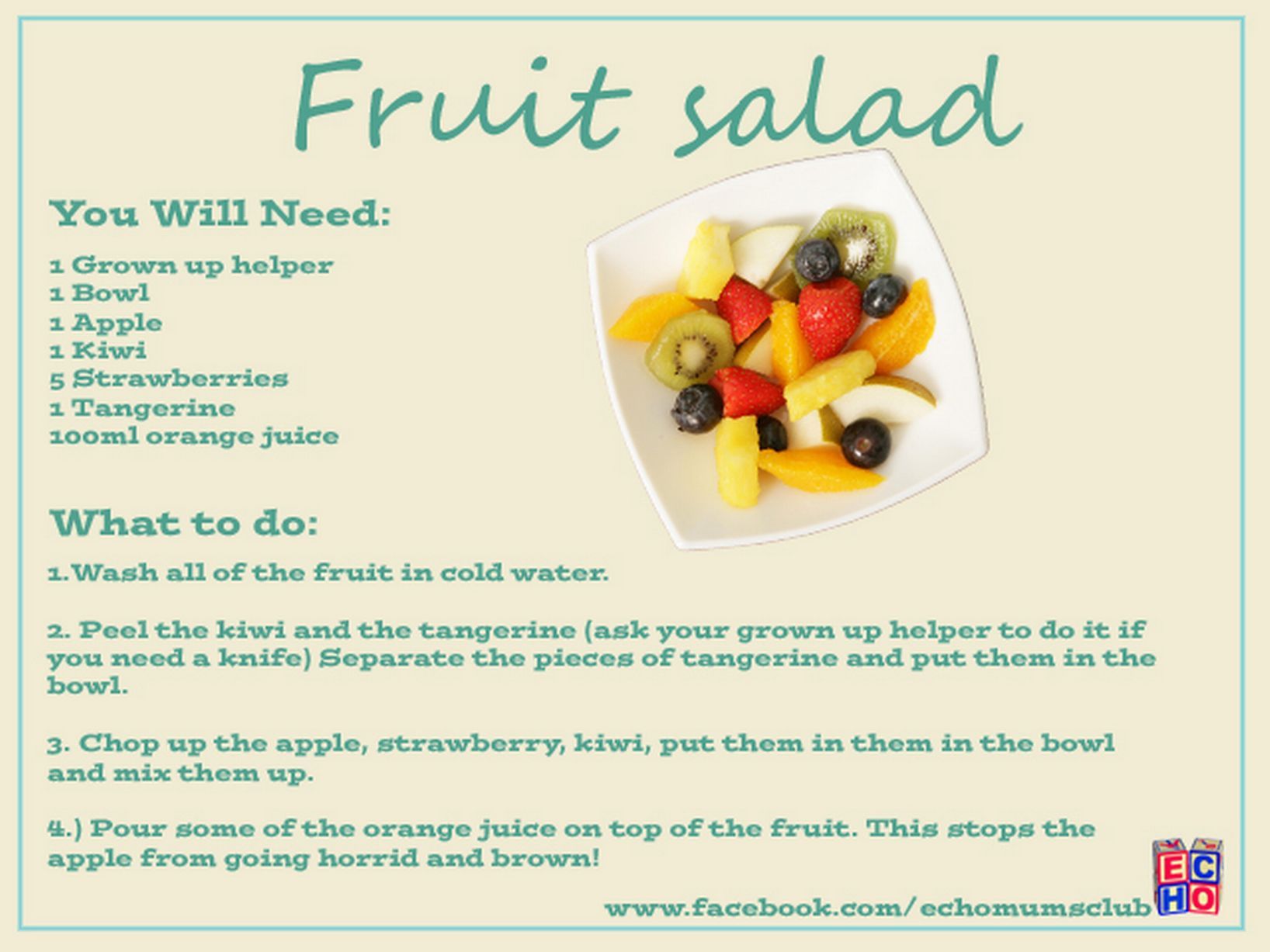 Прочитали? Догадались? Все верно,  это фруктовый салат. А вот и секретное задание: оно очень вкусное, никому не рассказывайте!!!!Задание 3. Давайте приготовим фруктовый салат по рецепту.Все что необходимо для приготовления фруктового салата есть в секретной коробке.   (в коробке перчатки для приготовления салата, нож, доска, фрукты(чистые),йогурт  пакеты для мусора, салфетки и тарелочка для салата, ложки). 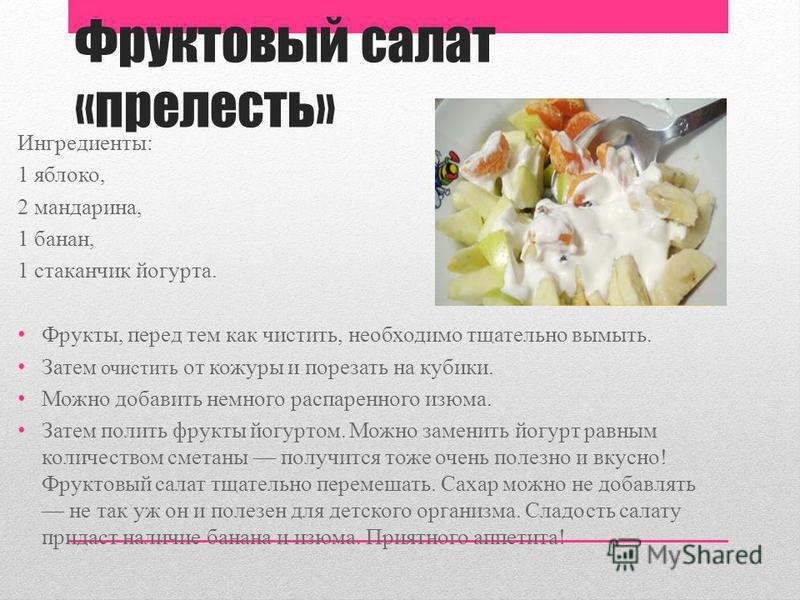 А вот вам и сюрприз, вы приготовили салат, а теперь угощайтесь!Приятного аппетита!!!Спасибо за работу.Задания для фокус-группы№2Инструкция к заданиям. Последовательно выполняйте все задания, а в конце вас ждет секретное задание и сюрприз. Задание 1.Откройте на ноутбуке видеофайл номер 1. Это тема «Фрукты и овощи». Постарайтесь вспомнить, как звучат названия фруктов и овощей на английском языке. Повторяйте за диктором. Вспомните их названия на английском языке, если сложно, возьмите карточку – подсказку (рисунок, где названия фруктов и овощей написаны на русском языке и на английском языках).  Скажите, какой фрукт, и какой овощ вы любите?Например:  I like apples. Я люблю яблоки. I like carrots. Я люблю морковь.Задание 2. Викторина. Отвечайте на вопросы и выберите один правильный ответ. А ответы можно найти, прочитав небольшие тексты в Приложении. 1. Сколько весила самая большая тыква (pumpkin) на праздник Хэллоуин?А. 655 кг 895 грБ. 400 кгВ. 712 кг 34 гр2. Самый большой в мире апельсин (orange)  вырос в саду Патрика Филдера из США. Его диаметр превысил 60 см, а весит это чудо природы ….? Сколько же он  весит?А.  560 граммБ. более 5 кгВ. 1 кг 325 гр. 3. Самую большую морковь (carrot) в мире вырастил фермер из Англии в 2017 году. Масса знатного овоща составляла целых 10 килограмм 180 грамм, а длина ………..сколько сантиметров была длина морковки?  А. 50 смБ. 23 смВ. 65 см 4. Как вы думаете,  сколько килограммов яблок (apples) было потрачено на изготовление самой большой Шарлотки в мире? А. 12 кгБ. 45 кгВ. 85 кг. 5. Сколько сортов мандаринов(tangerine/ mandarine) существует сегодня в мире? А. 200Б. 78В. 450 6. Они бывают разные желтые, красные, иногда зеленые. Они растут в теплых странах. В них содержится много витаминов, даже больше чем в яблоках и они всегда поднимают настроение. Скажите, что это за фрукты?А. Бананы Б. КивиВ. Манго.А теперь вы скажите, вы знаете интересные и полезные факты про наши чудесные фрукты и овощи? Может вы сам вырастили большие фрукты и овощи? За хорошую работу вас ждет еще одно секретное задание для поднятия настроения. Задание 3. Откройте видеофайл 2. Прослушайте песню. Затем нужно станцевать танец, повторяя движения за веселым бананом, и стараться  подпевать песню на английском языке (пусть даже, если только одно слово «Banana»). Покажите нам и научите нас танцевать этот забавный танец банан. У вас есть пара минут на подготовку. Веселее! Припев песни: Banana  na-na-na-na,Banana, Banana,Banana  na-na-na-na,Na – na Banana.Banana  na-na-na-na,Hey!Long and curved.Banana  na-na-na-na,Hoy!Shiny and smooth.Banana  na-na-na-na,Hey,Pretty yellow dressBanana  na-na-na-na,HoySweet inside!Сюрприз. Спасибо за работу!                                                                 ПриложениеСамую большую морковь в мире вырастил фермер из Англии в 2017 году. Масса знатного овоща составляла целых 10 килограмм 180 грамм, а длина – 50 сантиметров. Семья фермера попробовала своё чудное творение, на вкус она не отличалась от обычной, что совсем не удивляет.Самый большой в мире апельсин вырос в саду Патрика Филдера из США. Его диаметр превысил 60 см, а весит это чудо природы более 5 кг. Самая большая тыква, представленная на Хэллоуине весила 1446 фунтов это 655,895 кг.В рамках конкурса “Продукт года-2010” в Минске приготовили огромный яблочный пирог. Вес великана — 60 килограммов, а площадь — шесть квадратных метров. Эта шарлотка претендует на звание самой большой в мире. Рекорд засвидетельствовал представитель Книги рекордов России, СНГ и стран Балтии “Диво” в Беларуси Александр Калинин.
На изготовление пирога было потрачено 25 килограммов муки, 85 килограммов яблок, 25 килограммов сахара и 350 яиц. Выпекали это кулинарное чудо большими пластами, а после соединяли. Все посетители имели честь попробовать самый большой яблочный пирог в мире.Интересно, но факт, на сегодня существует около 450 сортов мандаринов. Полностью изучить все разнообразие мандаринов на отечественном и мировом рынке не удастся, так как некоторые виды включают в себя несколько разновидностей, те, в свою очередь, еще десяток сортов.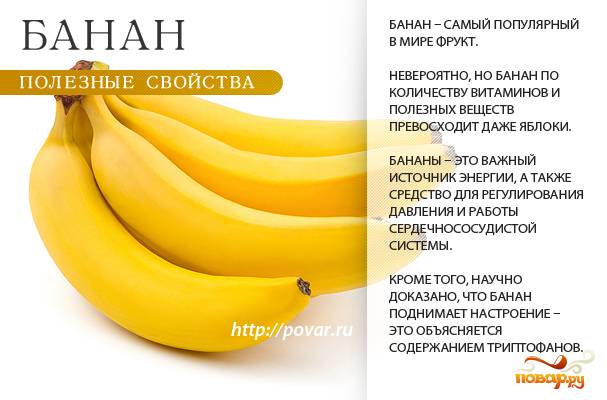 ПОПС-формулаПОПС-формула — это инструмент индивидуального контроля качества усвоения знаний по всем гуманитарным дисциплинам, который направлен на рефлексию учащихся. Приём был разработан Дэвидом Майккойд-Мэйсоном, специалистом в области юриспруденции из ЮАР. Один из проректоров Санкт-Петербургского Института права Аркадий Гутников предложил следующий перевод этого названия:П — позиция («Я считаю, что…»);О — объяснение («Потому что…» или «Так как…»);П — пример («Например…», «Я могу доказать это на примере…»);С — следствие/суждение («Таким образом…», «Подводя итог…», «Поэтому…», «Исходя из сказанного, я делаю вывод о том, что…»).